PODALJŠANO BIVANJE DOMAUstvarjalne roke in prsti PIKAPOLONICE ZA SREČOPotrebuješ:- tempere- čopič - papirnate krožnike ali risalni list- črn papir (lahko ga pobarvaš)- črn flomasterPostopek izdelave:Velik krog pobarvaj z rdečo tempero. Ko se barva posuši, vzemi črn flomaster in nariši črto na sredini kroga tako, da dobiš dva krila. Nariši še glavo in oči (glej sliko). Vzemi škarje in v obliki trikotnika izreži zadek. Iz črnega papirja si pripravi majhne krogce in jih nalepiš na krila. Izreži še tipalke in jih nalepi. Tvoja pikapolonica naj ti prinese veliko sreče . 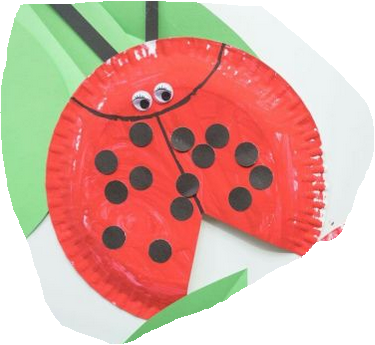 